Сумська міська радаVІІ СКЛИКАННЯ LVIII СЕСІЯРІШЕННЯвід 19 червня 2019 року № 5216-МРм. СумиРозглянувши звернення громадян, надані документи, відповідно до протоколу засідання постійної комісії з питань архітектури, містобудування, регулювання земельних відносин, природокористування та екології Сумської міської ради від 06.06.2019 № 156, статей 12, 20, 81, 118, 121, 122, частини 6 статті 186 Земельного кодексу України, статті 50 Закону України «Про землеустрій», керуючись пунктом 34 частини першої статті 26 Закону України «Про місцеве самоврядування в Україні», Сумська міська рада  ВИРІШИЛА:1. Затвердити проект землеустрою щодо відведення земельної ділянки, змінити її цільове призначення з «для іншої житлової забудови» на «для будівництва і обслуговування житлового будинку, господарських будівель і споруд (присадибна ділянка)» в межах категорії земель житлової та громадської забудови та надати у власність Літовченку Олегу Леонідовичу земельну ділянку за адресою: м. Суми, проспект Козацький, площею 0,0776 га, кадастровий номер 5910136300:14:003:0063 (протокол засідання Ради учасників антитерористичної операції та членів сімей загиблих учасників антитерористичної операції при міському голові від 23.02.2018 № 52). 2. Затвердити проект землеустрою щодо відведення земельної ділянки, змінити її цільове призначення з «для іншої житлової забудови» на «для будівництва і обслуговування житлового будинку, господарських будівель і споруд (присадибна ділянка)» в межах категорії земель житлової та громадської забудови та надати у власність Ващенку Сергію Миколайовичу земельну ділянку за адресою: м. Суми, проспект Козацький, площею 0,0772 га, кадастровий номер 5910136300:14:003:0061 (протокол засідання Ради учасників бойових дій та членів сімей загиблих воїнів при міському голові від 02.02.2017 № 34).3. Затвердити проект землеустрою щодо відведення земельної ділянки, змінити її цільове призначення з «для іншої житлової забудови» на «для будівництва і обслуговування житлового будинку, господарських будівель і споруд (присадибна ділянка)» в межах категорії земель житлової та громадської забудови та надати у власність Хрістенку Андрію Володимировичу земельну ділянку за адресою: м. Суми, проспект Козацький, площею 0,0772 га, кадастровий номер 5910136300:14:003:0059 (протокол засідання Ради учасників бойових дій та членів сімей загиблих воїнів при міському голові від 02.02.2017 № 34).4. Затвердити проект землеустрою щодо відведення земельної ділянки, змінити її цільове призначення з «для іншої житлової забудови» на «для будівництва і обслуговування житлового будинку, господарських будівель і споруд (присадибна ділянка)» в межах категорії земель житлової та громадської забудови та надати у власність Салогубу Олександру Івановичу земельну ділянку за адресою: м. Суми, проспект Козацький, площею 0,0772 га, кадастровий номер 5910136300:14:003:0057 (протокол засідання Ради учасників бойових дій та членів сімей загиблих воїнів при міському голові від 02.02.2017 № 34).5. Затвердити проект землеустрою щодо відведення земельної ділянки, змінити її цільове призначення з «для іншої житлової забудови» на «для будівництва і обслуговування житлового будинку, господарських будівель і споруд (присадибна ділянка)» в межах категорії земель житлової та громадської забудови та надати у власність Калініченку Олександру Миколайовичу земельну ділянку за адресою: м. Суми, проспект Козацький, площею 0,0741 га, кадастровий номер 5910136300:14:003:0085 (протокол засідання Ради учасників антитерористичної операції та членів сімей  загиблих учасників антитерористичної операції при міському голові від 26.10.2017 № 42).Сумський міський голова							О.М. ЛисенкоВиконавець: Клименко Ю.М.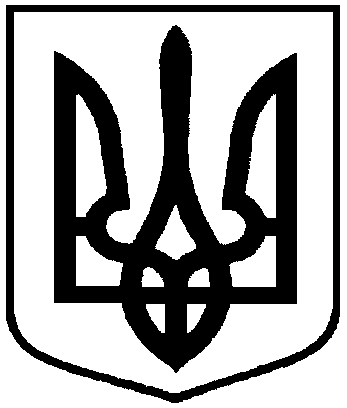 Про надання у власність учасникам АТО земельних ділянок за адресою:          м. Суми, проспект Козацький 